Входная диагностическая работа по математикеУченика (цы) 6  класса МОУ «Сланцовская ООШ»Ф.И.О.ВАРИАНТ № 1ИНСТРУКЦИЯ ПО ВЫПОЛНЕНИЮ РАБОТЫРабота состоит из 6 заданий. На выполнение всей работы отводится 45 минут. Все задания выполняются на обратной стороне листа. В задании 6 необходимо записать краткое условие и полный ход решения задачи. Выполните сложение:  43,76+8,543.Выполните вычитание: 4,37-0,854 .    Выполните деление:   9,1:0,065.  4. Выполните умножение: 0,0018  3,4.     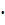       5. В гараже 15% всех машин были автобусы. Сколько автобусов было в гараже, если в нем было 80 автомашин?     6. Теплоход шел по течению 4,2 ч, а против течения 5,4 ч. Какой путь прошел теплоход за все это время, если его собственная скорость 28,3 км/ч, а скорость течения 3,2 км/ч?Входная диагностическая работа по математикеУченика (цы) 6  класса МОУ «Сланцовская ООШ»                                                Ф.И.О. ВАРИАНТ № 2ИНСТРУКЦИЯ ПО ВЫПОЛНЕНИЮ РАБОТЫРабота состоит из 6 заданий. На выполнение всей работы отводится 45 минут. Все задания выполняются на обратной стороне листа. В задании 6 необходимо записать краткое условие и полный ход решения задачи. Выполните сложение: 35,87+4,248 .    Выполните вычитание: 0,87-0,596.Выполните деление:   11,7:0,045.          4. Выполните умножение: 0,0016  6,7.           5. В стаде 35% всех животных были овцы. Сколько овец было в стаде, если в нем 200 животных?      6. Лодка шла по течению 0,8 ч и против течения 0,3ч. Собственная скорость лодки 3,8 км/ч, а скорость течения 1,3 км/ч. Какой путь прошла лодка за это время?Входная диагностическая работа по математикеУченика (цы) 6  класса МОУ «Сланцовская ООШ»Ф.И.О. ВАРИАНТ № 3*ИНСТРУКЦИЯ ПО ВЫПОЛНЕНИЮ РАБОТЫРабота состоит из 6 заданий. На выполнение всей работы отводится 45 минут. Все задания выполняются на обратной стороне листа. В задании 5 необходимо записать краткое условие и полный ход решения задачи. Желаем успеха!Вычисли:  2,66: 3,8 – 0,81  0,12+0,0372.    В автобусе 30% всех пассажиров были мужчины. Сколько мужчин было в автобусе, если в нем было 60 пассажиров?Найдите высоту прямоугольного параллелепипеда. Объем которого равен 25,2 дм3 , длина 3,5 дм и ширина 16 см.Решите уравнение: (х + 2,4) : 8 = 2,3 Катер шел по течению 2,5 ч, а против течения 0,8 ч. Какой путь прошел катер за все это время, если его собственная скорость 40 км/ч, а скорость течения 2,2 км/ч?Округли числа:а)  25 379 до тысяч:  б) 34, 825 до сотых.Входная диагностическая работа по математикеУченика (цы) 6  класса МОУ «Сланцовская ООШ»                                                   Ф.И.О. ВАРИАНТ № 4*ИНСТРУКЦИЯ ПО ВЫПОЛНЕНИЮ РАБОТЫРабота состоит из 6 заданий. На выполнение всей работы отводится 45 минут. Все задания выполняются на обратной стороне листа. В задании 6 необходимо записать краткое условие и полный ход решения задачи. Желаем успеха!Вычисли:  7,8  0,26 – 2,32 : 2,9 +0,672.    На фабрике выпускают 120 различных видов швейных изделий. 25% этих изделий изготавливается из шерстяных тканей. Сколько видов изделий выпускает эта фабрика из шерстяных тканей?Объем прямоугольного параллелепипеда равен 1,35 м3, а высота 2,25м и длина 8 дм. Найдите его ширину.Решите уравнение:  (3,5 – х)  6 = 1,2  Самоходная баржа 3,5 ч шла по течению и 1,2 ч – против течения. Собственная скорость баржи 18,5 км/ч, а скорость течения 2,7 км/ч. Какой путь прошла баржа за все это время? Округли числа:а)  75 829 до тысяч:  б) 63, 425 до десятых.Ответы.«5» -  выполнено верно 6 заданий.«4» - выполнено верно 5 заданий.«3» - выполнено верно 4  задания.№ варианта1234Задание 152,30340,1180,641,9Задание 23,5160,2741830Задание 31402604,5 дм0,75 мЗадание 40,006120,01072163,3Задание 51270135,7493,16Задание 6267,844,83а)25000;б)34,83а)76000;б)63,4